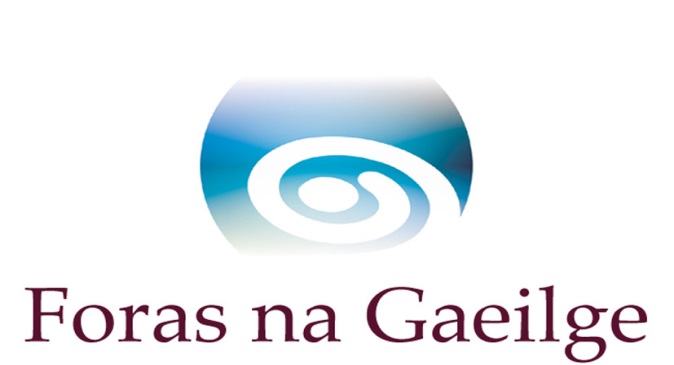 Leas-Phríomhfheidhmeannach/ Stiúrthóir Seibhísí OideachaisFoirm IarrataisIs den tábhacht é go léifeadh an t-iarrthóir na treoracha seo thíos sula gcomhlánfadh sé/sí an fhoirm iarratais.Is í an fhoirm seo amháin ba chóir d’iarrthóirí a chur isteach; ní chuirfear san áireamh ábhar breise ná CVanna. Ní ghlacfar ach le hiarratais chlóscríofa.Tá sé riachtanach gach ceist a fhreagairt. Bronnfar marcanna ar na ceisteanna in Roinn 2. Le go rachaidh iarrthóirí ar aghaidh go dtí an chéad chéim eile den phróiseas roghnóireachta, is de réir an eolais a thug siad ar an bhfoirm iarratais agus dá réir sin amháin a thabharfar breithiúnas orthu.  I Roinn 2 den fhoirm iarratais iarrtar eolas ábhartha cuí faoin taithí atá ag iarrthóirí sna critéir atá riachtanach nó inmhianaithe; tá cur síos orthu sa Leabhrán Eolais.  Caithfidh iarrthóirí mionchuntas soiléir a thabhairt ar shamplaí den taithí seo a fuair siad ina saol oibre lena léiriú go bhfuil siad inniúil don phost.Má bhíonn líon ard iarrthóirí istigh ar an bpost is féidir go mbainfear úsáid as critéir riachtanacha agus critéir inmhianaithe araon ag céim an mhionscagtha chun gearrliosta agallóireachta is inláimhsithe a dhéanamh.  Caithfear cóip PDF/JPG den fhoirm iarratais chomhlánaithe a sheoladh ar ríomhphost roimh 12 meánlae, Dé Máirt, 11 Aibreán 2023 chuig: poist@forasnagaeilge.ieSeolfar admháil ar iarratais faighte agus mura bhfaigheann tú admháil faoi 5.30pm ar 12 Aibreán 2023, déan teagmháil linn ag poist@forasnagaeilge.ie nó +353 (01) 6398400 agus lorg acmhainní daonna.Is ar mhaithe le reáchtáil éifeachtach an chomórtais earcaíochta seo atá an t-eolas thuas á bhailiú. De réir dhea-chleachtais RGCS (GDPR), ní choinneofar aon eolas pearsanta ar taifead níos faide ná mar is gá leis sin a chur i gcrích. Sa roinn seo iarrtar ort cur síos a dhéanamh ar do chuid inniúlachtaí agus taithí. Ba chóir samplaí praiticiúla a thabhairt i do chuid freagraí agus na torthaí a bhí orthu, fad a bhaineann le gach ceann de na critéir riachtanacha don phost. Déanfar iad sin a mheas ag céim an mhionscagtha.Teorainn Focal: tá uaslíon de 500 focal i gceist i ngach freagra.Critéir RiachtanachaCritéir InmhianaitheTabhair sonraí, le do thoil, de na coláistí, ollscoileanna nó institiúidí eile a ndearna tú freastal orthu agus sonraí de na cáilíochtaí agus cúrsaí. Tabhair teideal, grád agus roinn céime ar bith a fuair tú.Cúrsaí ábhartha ar fhreastail tú orthu:Sa roinn seo ba chóir duit cuntas a thabhairt ar do shaol oibre go dtí seo gan dearmad a dhéanamh ar an bpost atá agat faoi láthair (liostaigh na poist in ord ama ag dul siar ón lá inniu). Sa roinn Príomhdhualgais Oibre tabhair, le do thoil, cuntas gonta (moltar gan dul thar 200 focal maidir le gach ról) ar na príomhchúraimí a bhí ort agus na príomhbhearta a chuir tú i gcrích.Tréimhse nár tugadh cuntas uirthi:Tabhair eolas, le do thoil, ar thréimhse shuntasach ar bith nár tugadh cuntas uirthi thuas. Lorgóidh Foras na Gaeilge teistiméirí ag tráth níos déanaí sa phróiseas earcaíochta. Ní gá sonraí a thabhairt ag an bpointe seo sa phróiseas.Treoracha maidir le hiarratas a dhéanamhSonraí Pearsanta & DeimhniúSloinne:(agus sloinne ar bith eile a bhí ort)Ainmneacha:(Cuir líne, le do thoil, faoin ainm a thugtar ort)Ainmneacha:(Cuir líne, le do thoil, faoin ainm a thugtar ort)Dáta Breithe:Seoladh Baile:Seoladh Baile:Seoladh le haghaidh Comhfhreagrais:Seoladh le haghaidh Comhfhreagrais:Uimhreacha Gutháin:Baile: Póca: Oifig: Uimhreacha Gutháin:Baile: Póca: Oifig: Ríomhphost: Ríomhphost: Go bhfios dom tá na ráitis a rinne mé ar an bhfoirm iarratais seo fíor. Tuigim go mb’fhéidir go ndéanfaí dochar do m’iarratas nó go gcuirfí tairiscint mo cheaptha ar ceal má thug mé eolas bréagach ar bith d’aon turas.Síniú: Dáta: 2. Eolas le haghaidh MionscagadhTabhair eolas, le do thoil, ar d’ardinniúlacht féin sa Ghaeilge, idir scríofa agus labhartha agus ar do thiomantas féin di. Cuir síos, le do thoil, ar an taithí atá agat a bhaineann go sonrach le cur chun cinn na teanga (ag cur san áireamh gur ról sinsearach é seo). Léirigh, le do thoil, go bhfuil trí bliana ar a laghad de thaithí oiriúnach agat ag leibhéal feidhmeannaigh shinsearaigh. (Luaigh, le do thoil, na hacmhainní airgeadais agus na hacmhainní pearsanra a raibh freagracht dhíreach agat as a mbainistiú agus an struchtúr tuairiscithe a raibh tú ag obair ann).    Léirigh, le do thoil, go bhfuil taithí phraiticiúil sna cúig bliana atá thart ar bheith ag plé le ceisteanna a bhaineann le sealbhú teanga agus an t-eolas agat ar na córais oideachais in Éirinn.Léirigh, le do thoil, go bhfuil eolas agat ar na córais oideachais thuaidh agus theas, agus taithí ar bheith ag plé le ceisteanna a bhaineann cúrsaí oideachais; Léirigh, le do thoil, go bhfuil trí bliana ar a laghad de thaithí agat ag cur foireann daoine le chéile, á dtreorú, á mbainistiú agus á spreagadh agus gur éirigh leat sin a dhéanamh go héifeachtach. (Tabhair mionchuntas, le do thoil, ar na modhanna a bhí agat le héifeacht na foirne a chinntiú agus a ndíograis a spreagadh).Tabhair eolas, le do thoil, ar an taithí atá agat ar bheith cuntasach as airgeadas eagraíochta nó aonaid neamhspleách. (Tabhair samplaí, le do thoil, de chinntí airgeadais a raibh tú féin amháin freagrach as a ndéanamh ar son eagraíochta, na suimeanna a bhí i gceist, agus mínigh fáth a ndéanta).Léirigh, le do thoil, do chumas idirbheartaíocht a dhéanamh agus caidreamh éifeachtach a choinneáil le príomhtheagmhálacha go hinmheánach agus go seachtrach, ag léiriú íogaireachta, tuisceana agus scileanna taidhleoireachta.  Tabhair eolas, le do thoil, ar an taithí phraiticiúil atá agat ar na córais oideachais in Éirinn, i gceachtar den dá dhlínse nó sa dá dlínse. Léirigh, le do thoil, ar an taithí atá agat ar ullmhú polasaithe, straitéisí agus cláir sna sainréimsí a bhaineann leis an bpost seo. Oideachas & CáilíochtaíOideachas dara leibhéalCáilíochtaí: ábhair, gráid/rangúOllscoileanna ar fhreastail tú orthu Ábhair staidéir, gráid/rangú  CúrsaCáilíochtaíBallraíocht d’institiúidí gairmiúla/de chumainn ghairmiúlaBallraíocht d’institiúidí gairmiúla/de chumainn ghairmiúlaFostaíochtFostóirPost/RólDátaíPríomhdhualgais OibrePríomhdhualgais OibrePríomhdhualgais OibreFostóirPost/RólDátaíPríomhdhualgais OibrePríomhdhualgais OibrePríomhdhualgais OibreFostóirPost/RólDátaíPríomhdhualgais OibrePríomhdhualgais OibrePríomhdhualgais OibreFostóirPost/RólDátaíPríomhdhualgais OibrePríomhdhualgais OibrePríomhdhualgais Oibre5. Socruithe don AgallamhDá dtabharfaí cuireadh duit teacht go dtí an dara céim den phróiseas roghnóireachta an bhfuil dáta ar bith i mí na Aibreán/Bealtaine nach mbeifeá ar fáil?Tabhair sonraí, le do thoil, de shocrú speisialta ar bith a bheidh de dhíth ag ionad an agallaimh.Cá háit ar chuala tú faoin bpost seo?6. Eolas BreiseTuarastal faoi láthair/tuarastal deireanach: Tuarastal faoi láthair/tuarastal deireanach: Tuarastal faoi láthair/tuarastal deireanach: Dáta an ardaithe dheireanaigh tuarastailDáta an chéad ardaithe eile:Dáta an chéad ardaithe eile:Sochair imeallacha shubstaintiúla: (ceart saoire san áireamh)Sochair imeallacha shubstaintiúla: (ceart saoire san áireamh)Sochair imeallacha shubstaintiúla: (ceart saoire san áireamh)Tréimhse fógra faoi Éirí as Post:Tréimhse fógra faoi Éirí as Post:Cén uair a thiocfadh leat tosú?De gnáth beidh ar Leas-Phríomhfheidhmeannach/Stiúrthóir Seirbhísí Oideachais Fhoras na Gaeilge dualgais an phoist a chomhlíonadh ó oifig Fhoras na Gaeilge i mBéal Feirste le linn gnáthuaireanta oifige ón Luan go dtí an Aoine.  Is féidir, áfach, go mbeidh air/uirthi freastal ar ionaid agus imeachtaí eile le linn agus lasmuigh de ghnáthuaireanta oifige. Dearbhaigh, le do thoil, go mbeidh tú ábalta seo a dhéanamh.Beidh   Ní bheidh             An bhfuarthas ciontach i gcoir ar bith thú nach meastar faoi The Rehabilitation of Offenders (NI) Order 1978 téarma a fógartha a bheith caite nó coir ar bith i ndlínse ar bith eile?Fuarthas Ní bhfuarthasMá fuarthas tabhair sonraí, le do thoil:7. Teistiméirí